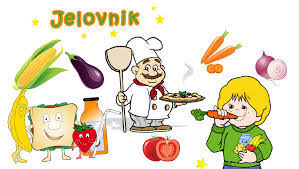 Crvena boja jelovnika -  razredna nastava  Crna boja  jelovnika – predmetna nastavaPlava boja – područna škola Crvena boja jelovnika -  razredna nastava  Crna boja  jelovnika – predmetna nastavaPlava boja – područna škola Ponedjeljak,3.2.2020.Carbonara, čokoladna bananaPecivo šunka- sir, čajMahune, voćeUtorak,4.2.2020.Poriluk varivo s mesom, kruhKroasan s vanilijom, čajDinosauri, pomfrit, zelena salata, kruhSrijeda,5.2.2020.Rižoto, dinosauri, salata , kruhIntegralni slanac, sir-trokutić, kakaoGulaš s tjesteninom, kiseli krastavci, kruhČetvrtak,6.2.2020.Carski mix, pljeskavica, kruh, voćeKruh, mliječni namaz sa šunkom, sokPovrtni rižoto, cikla, kruhPetak,7.2.2020.Riblji štapići, krumpir salata, kruhBurek sa siromTjestenina s vrhnjem, torticaPonedjeljak,10.2.2020.Krpice sa zeljem, kobasica, kruh Pecivo šunka- sir, čajGrašak varivo, kruhUtorak,11.2.2020.Poriluk varivo s mesom, kruhKroasan s vanilijom, čajCarbonara, banankoSrijeda,12.2.2020.Rižoto, dinosauri, salata , kruhIntegralni slanac, sir-trokutić, kakaoMedaljoni, pire krumpir, umak od rajčiceČetvrtak,13.2.2020.Medaljoni, pire krumpir, umak od rajčiceKruh, mliječni namaz sa šunkom, sokBolonjez, voćePetak,14.2.2020.Riblji štapići, restani krumpir, kiseli krastavacBurek sa siromGriz